FORMULAIRE DE CANDIDATURE POUR LES CHERCHEUR.SE.S ASSOCIÉ.E.S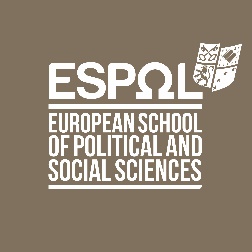 Veuillez remplir ce formulaire et le renvoyer à l’adresse espol-lab@univ-catholille.fr accompagné d’une lettre de motivation et de votre Curriculum Vitae.(le CV est nécessaire uniquement  pour les nouveaux candidats)Titre
Prénom
Nom
Adresse
E-mailEmployeur du/de la Candidat.e et poste occupé par le/la Candidat.e :
			Autres affiliations en cours :
			Je postule pour un poste de chercheur.se associé.e ESPOLJe souhaite renouveler mon statut de chercheur.se associé.eActivités possibles au sein d'ESPOL lors de votre séjour : recherche collaborative, contributions au séminaire général, conférence, brown-bag lunch, etc. :
Uniquement pour les chercheur.se.s souhaitant renouveler leur affiliation : Quelle a été la valeur ajoutée de votre affiliation sur la période d’affiliation précédente ?Veuillez indiquer (au moins) un membre ESPOL-LAB susceptible de tenir le rôle d’« agent de liaison » :